第10回日本医療ソーシャルワーク学会　神戸大会エクスカーション開催案内　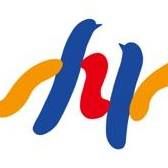 『スラム街の聖者　賀川豊彦を学び　　　　　　　　　　　　　日本酒の街　神戸　灘を堪能ツアー』開 催 日：令和1年9月13日（金曜日）開催時間：12時30分　集合　～　17時30分　解散集合場所：JR三ノ宮駅　南側ロータリー タクシー乗り場付近解散場所：JR三ノ宮駅付近参 加 費：5,000円（夕食会を申し込まれた方は別途負担あり）【スケジュール】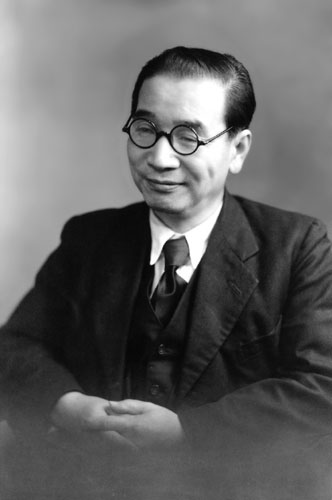 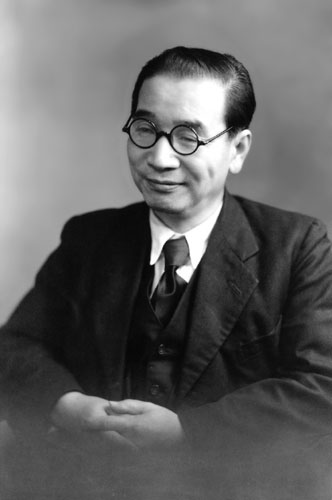 13時00分～　賀川豊彦記念館（神戸市中央区吾妻通5-2-20）　「スラム街の聖者」と讃えられ、戦前の生活協同組合運動などに深く関わった賀川豊彦氏の歩みを学びます。展示見学とスライド紹介、語り部さんからのお話を伺えます。15時30分～　神戸酒心館（神戸市東灘区御影塚町1-8-17）日本酒の蔵見学、利き酒体験、買いもの神戸 灘といえばお酒が有名です！蔵の見学と試飲をお楽しみください！17時30分　JR三ノ宮駅　解散　夕食会申込みの方はそのまま会場へご案内致します。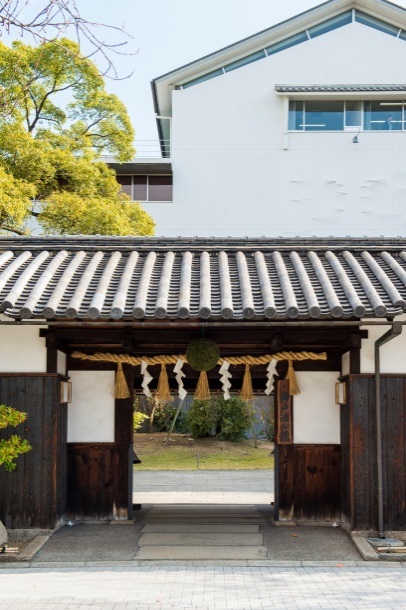 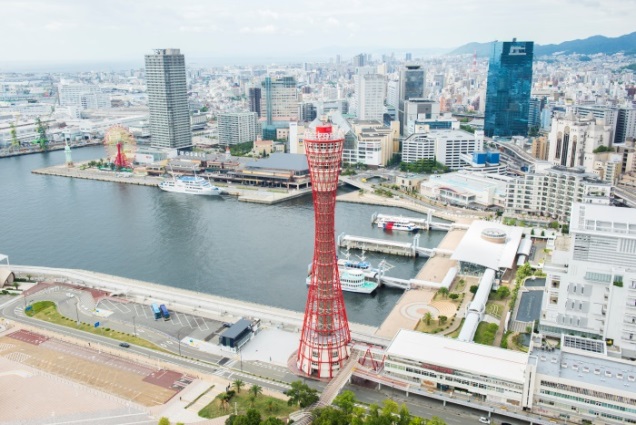 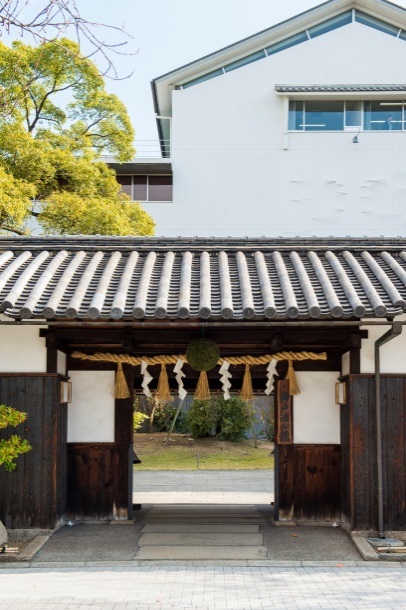 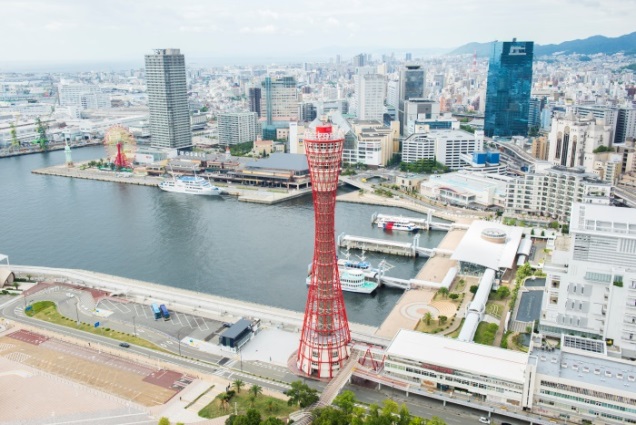 